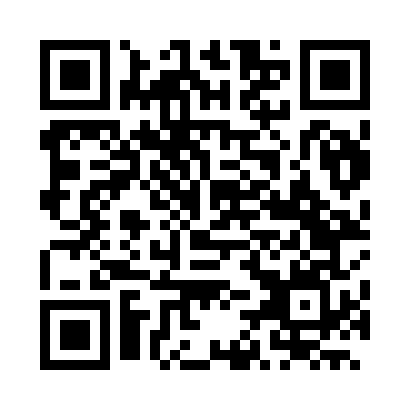 Prayer times for Osasco, BrazilWed 1 May 2024 - Fri 31 May 2024High Latitude Method: NonePrayer Calculation Method: Muslim World LeagueAsar Calculation Method: ShafiPrayer times provided by https://www.salahtimes.comDateDayFajrSunriseDhuhrAsrMaghribIsha1Wed5:116:2812:043:175:406:532Thu5:116:2812:043:165:406:523Fri5:126:2912:043:165:396:524Sat5:126:2912:043:155:386:515Sun5:126:3012:043:155:386:516Mon5:136:3012:043:145:376:507Tue5:136:3012:043:145:376:508Wed5:136:3112:043:145:366:499Thu5:146:3112:043:135:366:4910Fri5:146:3212:043:135:356:4811Sat5:146:3212:043:125:356:4812Sun5:156:3312:033:125:346:4813Mon5:156:3312:033:125:346:4714Tue5:156:3412:033:115:336:4715Wed5:166:3412:043:115:336:4716Thu5:166:3512:043:115:326:4617Fri5:176:3512:043:105:326:4618Sat5:176:3612:043:105:316:4619Sun5:176:3612:043:105:316:4520Mon5:186:3612:043:105:316:4521Tue5:186:3712:043:095:306:4522Wed5:186:3712:043:095:306:4523Thu5:196:3812:043:095:306:4424Fri5:196:3812:043:095:306:4425Sat5:196:3912:043:095:296:4426Sun5:206:3912:043:085:296:4427Mon5:206:4012:043:085:296:4428Tue5:216:4012:053:085:296:4429Wed5:216:4112:053:085:296:4430Thu5:216:4112:053:085:286:4431Fri5:226:4112:053:085:286:44